ДАГЕСТАНСКИЙ ИНСТИТУТ РАЗВИТИЯ ОБРАЗОВАНИЯКафедра естественно – научного образованияРазработка урока биологиина тему:«Виды корней и типы корневых систем»7 классВыполнила: Билалова Хава Газиявовна – учитель биологии МКОУ «Дылымская гимназия имени  М.Салимгереева» Казбековского районаМахачкала, 2018 г.Тема урока: Виды корней и типы корневых систем.Цель: создание условий для формирования понятия корень, корневые системы, как о вегетативном органе.Задачи: Образовательные: изучить строение и функции корня, виды корней и типы корневых систем; сформировать представление о многофункциональности корня.Развивающие: научить сравнивать типы корневых систем, распознавать виды корней и типы корневых систем, делать выводы.Воспитательные: показать значимость корневой системы для растения; воспитать бережное отношение к растениям и природе в целом.Планируемые результаты:Предметные: знать строение и функции корня, виды корней, типы корневых систем.Метапредметные: уметь сравнивать, работать в парах, применять полученные знания в практической деятельности.Личностные: понимать значимость корня, корневых систем в жизни растений.Тип урока: комбинированныйФормы работы учащихся: работа в парах, фронтальная, индивидуальная.Оборудование: гербарии с различными типами корневых систем, интерактивная доска, презентация, инструкции к лабораторной работе.Основные понятия: главный, боковой, придаточный корни, мочковатая и стержневая корневые системы, геотропизм.Ход урока:Организационный момент: Приветствие учащихся, проверка готовности  к уроку, фиксация отсутствующих. Учитель настраивает учащихся на активную работу на уроке.Предлагаю вам выбрать лицо смайлика,  эмоция которого будет помогать вам работать на уроке (эмоция радости). Посмотрите друг другу в глаза и улыбнитесь.Давайте постараемся, чтобы наш урок прошел с пользой. Я уверена, у нас все получится!Проверка домашнего задания: - фронтальный опрос по вопросам: а) какие растения имеют семена?б) какова роль семян  в жизни растений?в) какие преимущества имеют семена перед спорами?- графический диктант по теме «Семя»1.Семена образуются у всех растений на Земле. 2.Семена созревают в плодах. 3.Морковь – это однодольное растение, а чеснок – двудольное растение. 4.Семена однодольных и двудольных растений содержат зародыш. 5.Зародыш семени однодольных растений состоит из одной семядоли, корешка, стебелька и почечки. 6.Эндосперм содержится в семенах двудольных растений. 7.Эндосперм содержит запас питательных  веществ. 8.В семенах пшеницы из запасных питательных веществ преобладает крахмал. 9.В семенах подсолнечника преобладает растительное масло. 10.В зародыше и кожуре зерен пшеницы, риса, кукурузы необходимое для здоровья вещество: витамин В1. Ключ:  1 2   3  4   5   6   7   8   9   10-  +  -   +   +   -   +   +   +   + Изучение нового материала: Актуализация знаний: Прослушайте стихотворение и попробуйте сказать какова тема нашего урока, о чём мы будем говорить, что нового мы узнаем.Стихотворение В.Жака.Мы в букет собрали маки жаркие,
Много незабудок голубых.
А потом цветов нам стало жалко,
Снова в землю посадили их.
Только ничего не получается:
От любого ветерка качаются!
Почему осыпались и вянут?
Без корней расти и жить не станут!
Как ни тонок, неприметен
Под землёю корешок,
Но не может жить на свете
Без него любой цветок!Анализ стихотворения по вопросам:Какова главная мысль стихотворения?Можем  ли мы из прочитанного сформулировать тему сегодняшнего урока?Учащиеся формулируют тему и цели урока.Все органы растения образуют единую целостную систему – организм. Поэтому, нарушив её целостность, сорвав растение, мы обрекаем его на гибель. А вспомните, какую роль выполняют зелёные растения на планете?Учащиеся отвечают на вопрос. (Растения выполняют космическую роль – выделяют кислород, которым дышат все живые организмы; они защищают от шума, поглощают пыль, укрепляют почву своими корнями, выделяют фитонциды – особые вещества, которые убивают микробов).Как мы должны относиться к природе в частности к растениям? (ответы учащихся)Для изучения нового материала я начну со стиха.Как ни тонок, неприметен 
Под землёю корешок,
Но не может жить на свете 
Без него любой цветок!(В.Жак)Каким органом является корень?Верно, корень – вегетативный орган растения.Как вы думаете, почему растение не может жить без корня?Как вы думаете, каковы основные функции корня?Работа с текстом учебника: Для формирования знаний о функции корня, найдите в тексте учебника об этом статью (параграф 20 стр. 68, пункт 1),  познакомьтесь с функциями  корня. Функции корня:1.Опорная.  Когда дует сильный ветер, попробуйте удержать за ручку зонтик. Трудно! Какая же сила нужна, чтобы дуб или липу с толстыми стволами и ветвями удержать на месте при ветре или урагане? Сила могучего великана! Этой силой обладают корни. Словно стальные канаты натянуты они во все стороны и держат растение. Корни очень крепки. Попытайтесь разорвать тонкий корешок. Нелегко это сделать! А ведь корней у каждого растения очень много и идут они далеко вглубь и вширь.2. Минеральное питание растения.  Вы знаете, что комнатные растения или растения на грядках, клумбах необходимо поливать и иногда подкармливать. Вода и питательные вещества поступают в почву. А в почве есть корни. Значит, благодаря корню в растение поступают вода и минеральные вещества.3. Запасает вещества.  Вы знаете, что обычно различные баночки с аппетитными вареньем, компотами и другими вкусностями мама убирает в погреб про запас. Вот так и клетки корней могут накапливать необходимые растению вещества, поэтому корни часто служат подземной кладовой, т.к. в них могут накапливаться запасные вещества.Что же такое корень? (дайте определение)Корень –  это вегетативный орган, который растёт в земле, обладает неограниченным ростом.Формируем понятие геотропизм - рост корня к центру земли.Где вы ещё могли слышать слово “корень”?Русский язык: корень – основная часть слова.Математика: корень уравнения.        Биология: часть волоса, зуба, ногтя.Как вы понимаете выражение:«Смотреть в корень», «Уезжать нам некуда, наши корни здесь!»Теперь мы должны разобрать,  какие же бывают корни.Работа с натуральными объектами.Посмотрите, существует три вида корней: самый толстый - главный, от него отходят боковые, а от стебля придаточные. Виды корнейглавные               придаточные              боковые           		  развивается из           образуются              отходят от главного     зародышевого корешка     на стеблях             и придаточного корняВсе корни одного растения образуют корневую систему. Корневая система, где имеется главный корень, называется стрежневой. От слова «Стержень».А здесь все корни одинаковые и образуют мочковатую корневую систему. Зарисуем типы корневых систем.Корневые системыСтержневая                                 Мочковатая(встречается у                                    (встречается удвудольных растений)                    однодольный растений)Игра «Отгадай!». Внимание на экран!Назови растение и определи тип корневой системы.Для того, чтобы научиться определять тип корневой системы растений и различать виды корней, проведем лабораторную работу.Лабораторная работа«Изучение внешнего строения корней. Рассмотрение видов корней и типов корневых систем у растений» Цель: научиться различать виды корней и типы корневых систем у однодольных и двудольных растений.Оборудование: гербарий, раздаточные карточкиХод работы:1.Рассмотри гербарии. Зарисуй корневую систему и подпиши виды корней.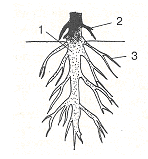 2.Зарисуй и подпиши типы корневых систем. 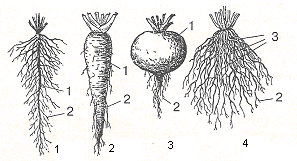 3.Заполни таблицу: 4. Вывод: ответь на вопросы: Какие типы корневых систем различают?Чем они отличаются?Чем схожи?Физминутка:(Ученики повторяют движения за учителем)Раз – подняться, подтянуться,Два – согнуться, разогнуться,Три – в ладоши три хлопка,Головою три кивка.На четыре – руки шире.Пять – руками помахать,Шесть – за парты сесть опять.Закрепление: Соберите  таблицу: учащимся на парту дается разрезанная таблица, её нужно собрать (парная работа).Ответы запишите в таблицу:Оцените себя: Если справились без проблем- 5; одна ошибка – 4; две ошибки – 3    Домашнее задание: параграф № 20 Творческое задание: сочинить стихи или загадки о корнях, корневых системах.Итоги урока: Что же мы с вами узнали сегодня на уроке?Вспомним цель урока. Достигли или нет?Какой вывод мы можем сделать по результатам нашего урока.РефлексияВ случае согласия с утверждением поставьте напротив него знак «+».Я узнал (а) много нового.Мне это пригодится в жизни.На уроке было над, чем подумать.На все возникшие у меня вопросы я получил (а) ответы.На уроке я поработал (а) добросовестно. - Я, прошу, чтобы подняли руки те учащиеся, кто поставил пять плюсов, затем те, у кого четыре и три плюса. Это именно те оценки,  которые вы поставили мне за урок.РастениеТип корневой системыВиды корней12341234567АБГВДЖЕОсновные понятия         Определение понятий1.КорниА) подземные органы растений, всасывающие воду и минеральные соли, удерживающие растение в почве2.Корневая системаБ) система всех корней растений3.Главный кореньГ) корень, уходящий в почву глубже всех4.Боковые корниВ) корни, отходящие по бокам от главного и  придаточных корней5.Придаточные корниД) корни, отходящие по бокам от стебля6.Стержневая корневая системаЖ) система, состоящая из главного и боковых корней7.Мочковата корневая система        Е) система, состоящая из придаточных и боковых корней